2019第一屆婦聯金像獎微電影比賽 參賽/授權同意書「想我眷村的親人」參賽者需先於指定活動網頁加入會員、登錄，才能投稿並符合得獎資格。報名表  暱稱：             真實姓名：             出生日期：中華民國 　　年 　　月　　 日電話號碼： (僅能市話、行動電話二擇一填寫)通訊地址：參賽組別：□學生   /  □社會人士就讀學校 / 公司名稱(科系/職稱)：	Email：投稿標題：                 投稿簡介           作品暨資料繳交作業(可於報名截止日前，填寫/上傳)：是否取得音樂版權： □是□否投稿簡介 (中文150字以內)：劇照(像素至少1920 x 1080以上或檔案大小約4~15MB)1張：影片網址：參賽/授權同意書：下載-簽名-掃描-上傳2019第一屆婦聯金像獎微電影比賽-想我眷村的親人  參賽同意書2019第一屆婦聯金像獎微電影比賽-想我眷村的親人  授權同意書 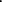 本人/團體　　　　　　　　　　　　　同意「2019第一屆婦聯金像獎微電影比賽-想我眷村的親人」報名簡章之各項規定，並授予主辦單位以下相關權利: 一、 作品傳播之權利為推廣活動，本人同意主辦單位可無償複製、分發、廣告、放映、廣播或以網際網路傳播參賽作品，並遵守參賽規定所列之同意事項所有規範。 二、 作品之著作權利 ：(1)基於作品推廣前提，本人同意委由主辦單位建立資料庫統合管理參賽作品。(2)本作品入圍時，同意參賽作品由原創者保有著作人格權，但作品使用權應優先提供主承辦單位於其業務應用領域內使用而無異議。但主辦單位或承辦廠商欲有超越業務領域使用參賽作品之行為時，參賽者同意交由主辦單位及承辦廠商優先對價格及報酬再另行協議之。 三、參賽人同意留存以下報名個人資料作為主辦與執行單位管理本活動需要之用立同意書人 (個人或團體參加需需全體親筆簽名) 參賽者:___________________________________________________中華民國108年  月  日本人願意遵守「2019第一屆婦聯金像獎微電影比賽」報名規則，並已確認申請文件完整審查文件:□ 1.報名表□ 2.同意書□ 3.參賽作品影音檔，均已齊備。參賽者: _______________________ 　　監護人: ________________________(未滿 18 歲者須由監護人同意參加) ★此同意書簽署後請掃描上傳，未繳交已簽署的同意書者，視同報名無效。本人/團體(團體代表人) 　　　　　　  　　　　　　(簽名)，茲就報名參加「2019第一屆婦聯金像獎微電影比賽-想我眷村的親人」之作品，同意並擔保以下條款: 1、參賽作品為本人原創，從未進行公開商業發表或投稿或競賽，作品如涉及著作權之侵權或其他不法行為。概由本人自行負責，主辦單位得取消其得獎資格並追回獎金及獎牌/獎狀。 2、 得獎作品之著作財產權人得授權主辦單位，日後不限地域、次數、時間無償使用於（主辦單位）推廣相關事宜，如宣傳、發表等。 3、本人認同本活動之各項規定，對本活動之評審結果、公益宣傳、行銷等不得有任何異議。 如有侵權或是違反著作權等行為，本人願負起一切法律責任。特立此同意書為憑。　　　　此致          中華民國婦女聯合會參賽者簽章:                    監護人簽章:                    (未滿 18 歲須再填監護人同意簽章)   中華民國108年  月  日★此同意書簽署後請掃描上傳，未繳交已簽署的同意書者，視同報名無效。